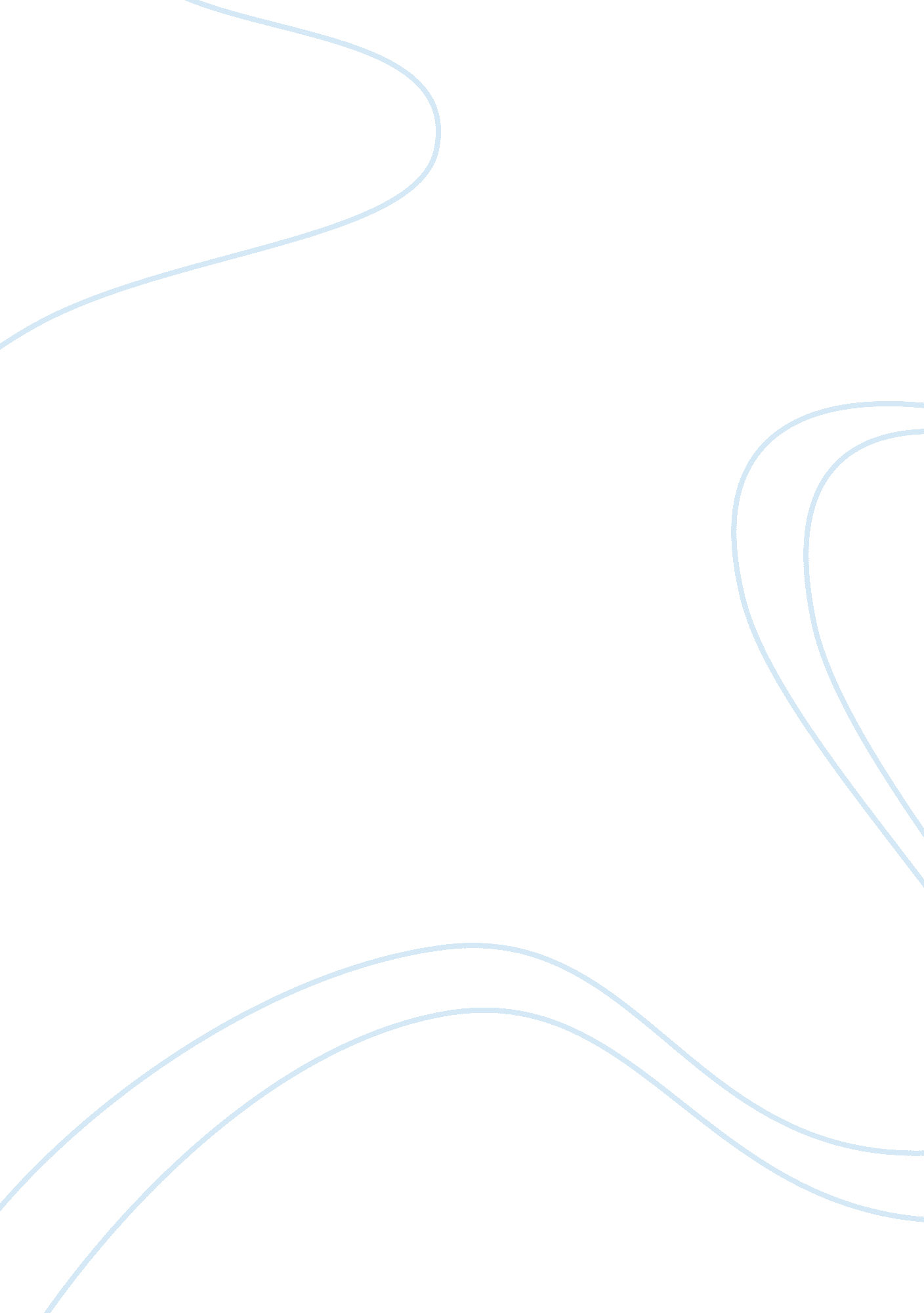 What are the roles of the president?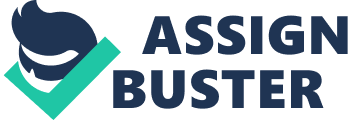 What are the roles and duties of the president? Define chief administrator. If want similar unique?? paper to go to essaylab. com/order-essay-online Chief Executive – executive power to enforce and lead the nation Commander in Chief – directing military, controls military aresenal like tanks. and 3rdly always has the “ football” (brief case containing codes to launch the nuclear missles of the US at some nation.) Chief Legislature – * sets public policy* Through Union, initiates suggests, requests, insists, and demands legislation. Campaignes and lobbies for certian bills to be passed. Prop #s Chief Administrator – Representative of the Nation essay writer service. Runs and directs the 2-7 million government officials with a budget of $2. 5 trillion a year. Annually meets with the VP, secretaries of Defence, state and security. and Joint Chief of Staff. Chief of Citizens – 5th role; Represent (the interests) of all ppl. “ the representitative of all the people” Chief of the Party – Party leader: Awknoledged leader of the party that controls the excecutive branch. Chief Diplomat – The main architect of US foreign policy and the nation’s chief spokesman to the rest of the world. Formal Qualifications – 1. Natural born citizen, 2. 35 years old +3. 14years of residency in the US More roles and duties responds to military emergencies – Commander-in-Chief submits an annual economic report to – Congress Economic Planner vetoes legislation – Chief Legislator negotiates treaties – Chief Diplomat sees that laws are carried out – Chief Executive grants reprieves, pardons, and amnesty – Chief Executive decides whether the United States will recognize other governments – Chief Diplomat presents a legislative program to Congress – Chief Legislator appoints federal judges – Chief Executive commissions all military officers – Commander-in-Chief supports candidate of the party – Party Leader prepares the federal budget – Chief Administrator works for congressional support – Chief Legislator issues executive orders – Chief Administrator makes executive agreements with other countries – Chief Diplomat directs the nations foreign policy – Chief Diplomat removes federal officials – Chief Administrator promotes high employment, production, and purchasing power – Economic Planner may use the military at home as needed – Protector of the People is responsible for key military decisions – Commander-in-Chief throws out the first pitch of a baseball game – Head of State Read about 